Требования к автомашине при перевозке стеклотары:Объем 82 куб. м. (EURO)Длина внутренняя – 13,6 мШирина внутренняя – 2,45мВысота внутренняя – 2,45Грузоподъемность (тоннаж) – 20-22тонныСпособ погрузки - задняя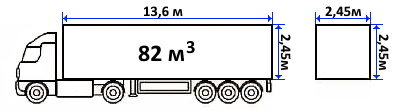 ВИД: Тентованная еврофура, Рефрижераторная фураИзотермическая фура, Контейнер.Закрытое транспортное средство, без доступа в полуприцеп атмосферных осадков и грязи.Полы (дерево или железо) ровные, чистые, сухие без повреждений, признаков гнили.Наличие крепежных элементов, стяжных комплектов, строп – минимум – 2 шт.